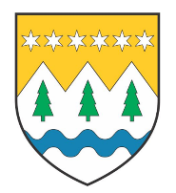 REPUBLIKA E SHQIPERISE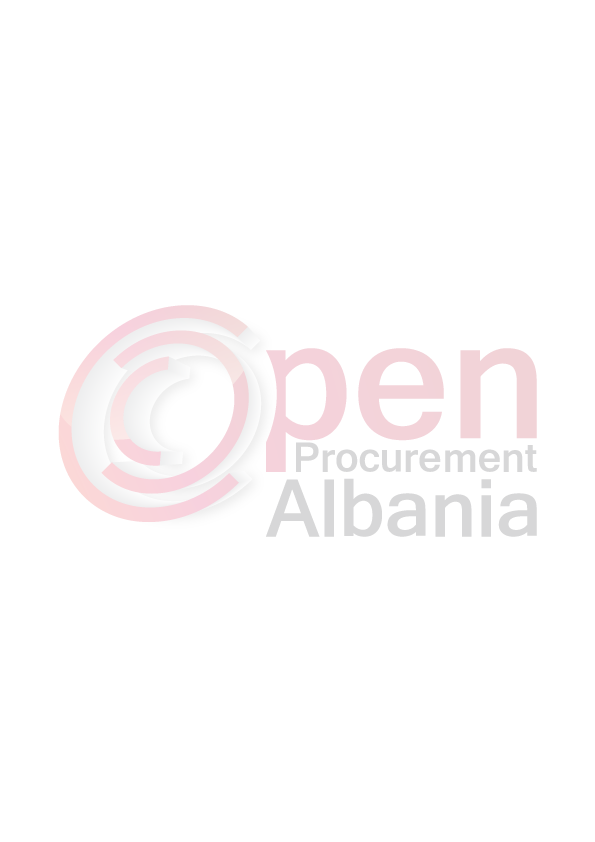 BASHKIA MALESI E MADHENr. _____Prot.                                                                                               Datë:____/____/2016Njoftimi i kontrates 1. Emri dhe adresa e autoritetit kontraktorEmri 			Bashkia Malësi e MadheAdresa		Koplik, Malesi e MadheTel/Fax		0221 2 2650/2651E-mail			bashkiamalesiemadhe@hotmail.comFaqja në Internet	___________________________________________2.  Lloji i procedurës se prokurimit:  E Hapur3. Objekti  i kontratës/marrëveshjes kuadër: " Sistemim Asfaltim Rruga e Reçit ".4. Fondi limit:   50 000 000 ( pesëdhjetë milion ) Lek pa TVSH, dhe 60 000 000 ( gjashtëdhjetë                             milion) Lek me TVSH.5. Kohëzgjatja e kontratës ose afati kohor për ekzekutimin:  40 ditë  6- Afati kohor për dorëzimin e ofertave ose kërkesave për pjesëmarrje: 21.06.20167- Afati kohor për hapjen e ofertave ose kërkesave për pjesëmarrje: 21. 06 .2016                                                                   DREJTUESI  I                                                      AUTORITETI  KONTRAKTOR